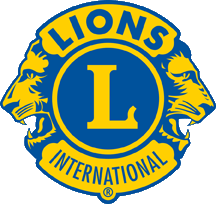 DS-1ALERT Team08-12-20Debbie HornGovernor Jason:Due to Mark Rafeld’s neck injury last year and him being busy with the COVID-19, he has resigned from the committee as the chairperson.  PDG Clark Van Scyoc is the Chair of the committee and William Synder the Co-Chair.All Districts are represented on the committee and we will be having a training session for dealing with Disasters sometime in September.Respectfully submitted,Lion Debbie Horn